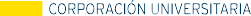 SOLICITUD DE CERTIFICADOS Y/O CONSTANCIASEspacio exclusivo de Registro y Control AcadémicoDia de entregaEspacio exclusivo de Registro y Control AcadémicoDia de entregaEspacio exclusivo de Registro y Control AcadémicoDia de entregaEspacio exclusivo de Registro y Control AcadémicoDia de entregaEspacio exclusivo de Registro y Control AcadémicoDia de entregaEspacio exclusivo de Registro y Control AcadémicoDia de entregaEspacio exclusivo de Registro y Control AcadémicoDia de entregaEspacio exclusivo de Registro y Control AcadémicoDia de entregaEspacio exclusivo de Registro y Control AcadémicoDia de entregaEspacio exclusivo de Registro y Control AcadémicoDia de entregaEspacio exclusivo de Registro y Control AcadémicoDia de entregaEspacio exclusivo de Registro y Control AcadémicoDia de entregaFECHA DE SOLICITUD:DD MM AAAAFECHA DE SOLICITUD:DD MM AAAAFECHA DE SOLICITUD:DD MM AAAAFECHA DE SOLICITUD:DD MM AAAAFECHA DE SOLICITUD:DD MM AAAAFECHA DE SOLICITUD:DD MM AAAA8/010/20208/010/20208/010/20208/010/2020NOMBRE ESTUDIANTENOMBRE ESTUDIANTERAPHAEL FELIPE ESCOBARRAPHAEL FELIPE ESCOBARRAPHAEL FELIPE ESCOBARRAPHAEL FELIPE ESCOBARRAPHAEL FELIPE ESCOBARCRUZCRUZCRUZCRUZCRUZTELEFONO CELULARTELEFONO CELULARTELEFONO CELULARTELEFONO CELULARTELEFONO CELULAR319775394931977539493197753949No. DE DOCUMENTO 	C.C._X 	T.I. 	C.E.No. DE DOCUMENTO 	C.C._X 	T.I. 	C.E.No. DE DOCUMENTO 	C.C._X 	T.I. 	C.E.No. DE DOCUMENTO 	C.C._X 	T.I. 	C.E.No. DE DOCUMENTO 	C.C._X 	T.I. 	C.E.No. DE DOCUMENTO 	C.C._X 	T.I. 	C.E.No. DE DOCUMENTO 	C.C._X 	T.I. 	C.E.No. DE DOCUMENTO 	C.C._X 	T.I. 	C.E.No. DE DOCUMENTO 	C.C._X 	T.I. 	C.E.No. DE DOCUMENTO 	C.C._X 	T.I. 	C.E.No. DE DOCUMENTO 	C.C._X 	T.I. 	C.E.No. DE DOCUMENTO 	C.C._X 	T.I. 	C.E.Lugar deexpedición:Lugar deexpedición:Lugar deexpedición:Lugar deexpedición:Lugar deexpedición:BOGOTABOGOTAESTUDIANTE: MATRICULADO	X	RETIRADOESTUDIANTE: MATRICULADO	X	RETIRADOESTUDIANTE: MATRICULADO	X	RETIRADOESTUDIANTE: MATRICULADO	X	RETIRADOESTUDIANTE: MATRICULADO	X	RETIRADOESTUDIANTE: MATRICULADO	X	RETIRADOESTUDIANTE: MATRICULADO	X	RETIRADOGRADUADOGRADUADOGRADUADOFECHA DE GRADOFECHA DE GRADOFECHA DE GRADOFECHA DE GRADOFECHA DE GRADOFECHA DE GRADOFECHA DE GRADODD MM AADD MM AANOMBRE DE PROGRAMANOMBRE DE PROGRAMAGASTRONOMIA Y SOMELIERGASTRONOMIA Y SOMELIERGASTRONOMIA Y SOMELIERGASTRONOMIA Y SOMELIERGASTRONOMIA Y SOMELIERGASTRONOMIA Y SOMELIERGASTRONOMIA Y SOMELIERGASTRONOMIA Y SOMELIERCÓDIGO ESTUDIANTIL 24201006CÓDIGO ESTUDIANTIL 24201006CÓDIGO ESTUDIANTIL 24201006CÓDIGO ESTUDIANTIL 24201006CÓDIGO ESTUDIANTIL 24201006CÓDIGO ESTUDIANTIL 24201006CÓDIGO ESTUDIANTIL 24201006CÓDIGO ESTUDIANTIL 24201006CÓDIGO ESTUDIANTIL 24201006CÓDIGO ESTUDIANTIL 24201006MODALIDAD:  PRESENCIAL	X	VIRTUALMODALIDAD:  PRESENCIAL	X	VIRTUALMODALIDAD:  PRESENCIAL	X	VIRTUALMODALIDAD:  PRESENCIAL	X	VIRTUALMODALIDAD:  PRESENCIAL	X	VIRTUALMODALIDAD:  PRESENCIAL	X	VIRTUALMODALIDAD:  PRESENCIAL	X	VIRTUALMODALIDAD:  PRESENCIAL	X	VIRTUALMODALIDAD:  PRESENCIAL	X	VIRTUALMODALIDAD:  PRESENCIAL	X	VIRTUALMODALIDAD:  PRESENCIAL	X	VIRTUALMODALIDAD:  PRESENCIAL	X	VIRTUALJORNADA	XJORNADA	XJORNADA	XJORNADA	XJORNADA	XJORNADA	XJORNADA	XNNSEMESTRE QUE CURSA	2SEMESTRE QUE CURSA	2SEMESTRE QUE CURSA	2SEMESTRE QUE CURSA	2SEMESTRE QUE CURSA	2SEMESTRE QUE CURSA	2SEMESTRE QUE CURSA	2SEMESTRE QUE CURSÓSEMESTRE QUE CURSÓSEMESTRE QUE CURSÓSEMESTRE QUE CURSÓSEMESTRE QUE CURSÓSEMESTRE QUE CURSÓSEMESTRE QUE CURSÓItemTipo de SolicitudTipo de SolicitudTipo de SolicitudTipo de SolicitudTipo de SolicitudTipo de SolicitudTipo de SolicitudTipo de SolicitudTipo de SolicitudTipo de SolicitudTipo de SolicitudTipo de SolicitudTipo de SolicitudTipo de SolicitudTipo de SolicitudTipo de SolicitudTipo de SolicitudMarque con una X lorequeridoMarque con una X lorequeridoMarque con una X lorequeridoMarque con una X lorequerido1Certificado estudiante matriculadoCertificado estudiante matriculadoCertificado estudiante matriculadoCertificado estudiante matriculadoCertificado estudiante matriculadoCertificado estudiante matriculadoCertificado estudiante matriculadoCertificado estudiante matriculadoCertificado estudiante matriculadoCertificado estudiante matriculadoCertificado estudiante matriculadoCertificado estudiante matriculadoCertificado estudiante matriculadoCertificado estudiante matriculadoCertificado estudiante matriculadoCertificado estudiante matriculadoCertificado estudiante matriculado2Certificado con duración de carreraCertificado con duración de carreraCertificado con duración de carreraCertificado con duración de carreraCertificado con duración de carreraCertificado con duración de carreraCertificado con duración de carreraCertificado con duración de carreraCertificado con duración de carreraCertificado con duración de carreraCertificado con duración de carreraCertificado con duración de carreraCertificado con duración de carreraCertificado con duración de carreraCertificado con duración de carreraCertificado con duración de carreraCertificado con duración de carrera3Certificado estudiante con horario de clasesCertificado estudiante con horario de clasesCertificado estudiante con horario de clasesCertificado estudiante con horario de clasesCertificado estudiante con horario de clasesCertificado estudiante con horario de clasesCertificado estudiante con horario de clasesCertificado estudiante con horario de clasesCertificado estudiante con horario de clasesCertificado estudiante con horario de clasesCertificado estudiante con horario de clasesCertificado estudiante con horario de clasesCertificado estudiante con horario de clasesCertificado estudiante con horario de clasesCertificado estudiante con horario de clasesCertificado estudiante con horario de clasesCertificado estudiante con horario de clasesXXXX4Certificado estudiante matriculado en CPGCertificado estudiante matriculado en CPGCertificado estudiante matriculado en CPGCertificado estudiante matriculado en CPGCertificado estudiante matriculado en CPGCertificado estudiante matriculado en CPGCertificado estudiante matriculado en CPGCertificado estudiante matriculado en CPGcon horariocon horariocon horariocon horariocon horariocon horario5Certificado semestres que cursó y aprobó (no contiene notas)Certificado semestres que cursó y aprobó (no contiene notas)Certificado semestres que cursó y aprobó (no contiene notas)Certificado semestres que cursó y aprobó (no contiene notas)Certificado semestres que cursó y aprobó (no contiene notas)Certificado semestres que cursó y aprobó (no contiene notas)Certificado semestres que cursó y aprobó (no contiene notas)Certificado semestres que cursó y aprobó (no contiene notas)Certificado semestres que cursó y aprobó (no contiene notas)Certificado semestres que cursó y aprobó (no contiene notas)Certificado semestres que cursó y aprobó (no contiene notas)Certificado semestres que cursó y aprobó (no contiene notas)Certificado semestres que cursó y aprobó (no contiene notas)Certificado semestres que cursó y aprobó (no contiene notas)Certificado semestres que cursó y aprobó (no contiene notas)Certificado semestres que cursó y aprobó (no contiene notas)Certificado semestres que cursó y aprobó (no contiene notas)6Certificado de notas por semestre(señalar los semestres que requiere)Certificado de notas por semestre(señalar los semestres que requiere)Certificado de notas por semestre(señalar los semestres que requiere)Certificado de notas por semestre(señalar los semestres que requiere)Certificado de notas por semestre(señalar los semestres que requiere)Certificado de notas por semestre(señalar los semestres que requiere)Certificado de notas por semestre(señalar los semestres que requiere)Certificado de notas por semestre(señalar los semestres que requiere)Certificado de notas por semestre(señalar los semestres que requiere)Certificado de notas por semestre(señalar los semestres que requiere)Certificado de notas por semestre(señalar los semestres que requiere)Certificado de notas por semestre(señalar los semestres que requiere)Certificado de notas por semestre(señalar los semestres que requiere)Certificado de notas por semestre(señalar los semestres que requiere)Certificado de notas por semestre(señalar los semestres que requiere)Certificado de notas por semestre(señalar los semestres que requiere)6Sem:13	4	5	67886Posgrdo 127Certificado de notas por periodo académicoCertificado de notas por periodo académicoCertificado de notas por periodo académicoCertificado de notas por periodo académicoCertificado de notas por periodo académicoCertificado de notas por periodo académicoCertificado de notas por periodo académicoCertificado de notas por periodo académico7Año	PeriodoAño	PeriodoAño	PeriodoAño	PeriodoAño	PeriodoAño	PeriodoII8Certificado plan de estudios (relación de materias sin notas)Certificado plan de estudios (relación de materias sin notas)Certificado plan de estudios (relación de materias sin notas)Certificado plan de estudios (relación de materias sin notas)Certificado plan de estudios (relación de materias sin notas)Certificado plan de estudios (relación de materias sin notas)Certificado plan de estudios (relación de materias sin notas)Certificado plan de estudios (relación de materias sin notas)Certificado plan de estudios (relación de materias sin notas)Certificado plan de estudios (relación de materias sin notas)Certificado plan de estudios (relación de materias sin notas)Certificado plan de estudios (relación de materias sin notas)Certificado plan de estudios (relación de materias sin notas)Certificado plan de estudios (relación de materias sin notas)Certificado plan de estudios (relación de materias sin notas)Certificado plan de estudios (relación de materias sin notas)Certificado plan de estudios (relación de materias sin notas)9Certificado buena conductaCertificado buena conductaCertificado buena conductaCertificado buena conductaCertificado buena conductaCertificado buena conductaCertificado buena conductaCertificado buena conductaCertificado buena conductaCertificado buena conductaCertificado buena conductaCertificado buena conductaCertificado buena conductaCertificado buena conductaCertificado buena conductaCertificado buena conductaCertificado buena conducta10Certificado terminación de estudios (Graduado)Certificado terminación de estudios (Graduado)Certificado terminación de estudios (Graduado)Certificado terminación de estudios (Graduado)Certificado terminación de estudios (Graduado)Certificado terminación de estudios (Graduado)Certificado terminación de estudios (Graduado)Certificado terminación de estudios (Graduado)Certificado terminación de estudios (Graduado)Certificado terminación de estudios (Graduado)Certificado terminación de estudios (Graduado)Certificado terminación de estudios (Graduado)Certificado terminación de estudios (Graduado)Certificado terminación de estudios (Graduado)Certificado terminación de estudios (Graduado)Certificado terminación de estudios (Graduado)Certificado terminación de estudios (Graduado)11Certificado de terminación de estudios (Grado pendiente)Certificado de terminación de estudios (Grado pendiente)Certificado de terminación de estudios (Grado pendiente)Certificado de terminación de estudios (Grado pendiente)Certificado de terminación de estudios (Grado pendiente)Certificado de terminación de estudios (Grado pendiente)Certificado de terminación de estudios (Grado pendiente)Certificado de terminación de estudios (Grado pendiente)Certificado de terminación de estudios (Grado pendiente)Certificado de terminación de estudios (Grado pendiente)Certificado de terminación de estudios (Grado pendiente)Certificado de terminación de estudios (Grado pendiente)Certificado de terminación de estudios (Grado pendiente)Certificado de terminación de estudios (Grado pendiente)Certificado de terminación de estudios (Grado pendiente)Certificado de terminación de estudios (Grado pendiente)Certificado de terminación de estudios (Grado pendiente)12Certificado de subsidio en formulario de entidadCertificado de subsidio en formulario de entidadCertificado de subsidio en formulario de entidadCertificado de subsidio en formulario de entidadCertificado de subsidio en formulario de entidadCertificado de subsidio en formulario de entidadCertificado de subsidio en formulario de entidadCertificado de subsidio en formulario de entidadCertificado de subsidio en formulario de entidadCertificado de subsidio en formulario de entidadCertificado de subsidio en formulario de entidadCertificado de subsidio en formulario de entidadCertificado de subsidio en formulario de entidadCertificado de subsidio en formulario de entidadCertificado de subsidio en formulario de entidadCertificado de subsidio en formulario de entidadCertificado de subsidio en formulario de entidad13Certificado de PrácticasCertificado de PrácticasCertificado de PrácticasCertificado de PrácticasCertificado de PrácticasCertificado de PrácticasCertificado de PrácticasCertificado de PrácticasCertificado de PrácticasCertificado de PrácticasCertificado de PrácticasCertificado de PrácticasCertificado de PrácticasCertificado de PrácticasCertificado de PrácticasCertificado de PrácticasCertificado de Prácticas14Certificado Niveles de InglesCertificado Niveles de InglesCertificado Niveles de InglesCertificado Niveles de InglesCertificado Niveles de InglesCertificado Niveles de InglesCertificado Niveles de InglesCertificado Niveles de InglesCertificado Niveles de InglesCertificado Niveles de InglesCertificado Niveles de InglesCertificado Niveles de InglesCertificado Niveles de InglesCertificado Niveles de InglesCertificado Niveles de InglesCertificado Niveles de InglesCertificado Niveles de Ingles15Duplicado:	Acta de GradoDuplicado:	Acta de GradoDuplicado:	Acta de GradoDuplicado:	Acta de GradoDiploma de GradoDiploma de GradoDiploma de GradoDiploma de GradoDiploma de GradoDiploma de GradoDiploma de GradoDiplomado de CPGDiplomado de CPGDiplomado de CPGDiplomado de CPGDiplomado de CPG16Contenidos programáticosContenidos programáticosContenidos programáticosContenidos programáticosContenidos programáticosContenidos programáticosContenidos programáticosContenidos programáticosContenidos programáticosContenidos programáticosContenidos programáticosContenidos programáticosContenidos programáticosContenidos programáticosContenidos programáticosContenidos programáticosContenidos programáticos17Constancia valor de matrículaConstancia valor de matrículaConstancia valor de matrículaConstancia valor de matrículaConstancia valor de matrículaConstancia valor de matrículaConstancia valor de matrículaConstancia valor de matrículaConstancia valor de matrículaConstancia valor de matrículaConstancia valor de matrículaConstancia valor de matrículaConstancia valor de matrículaConstancia valor de matrículaConstancia valor de matrículaConstancia valor de matrículaConstancia valor de matrículaVALOR A PAGAR _____________________20.700Importante: Debe retirar los certificados antes de 6 meses a partir de la fecha de su solicitud, después de este tiempo tendrá que realizar nuevamente la solicitud y pago.Importante: Debe retirar los certificados antes de 6 meses a partir de la fecha de su solicitud, después de este tiempo tendrá que realizar nuevamente la solicitud y pago.